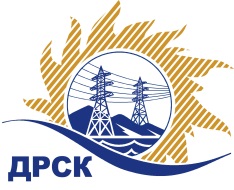 Акционерное Общество«Дальневосточная распределительная сетевая  компания»Протокол № 511/УКС-ВПЗаседания закупочной комиссии по выбору победителя по открытому  запросу цен на право заключения договора: «Мероприятия по оформлению земельных участков под объекты технологического присоединения (инженерные изыскания, кадастровые работы) для нужд филиала "ХЭС" на территории г. Хабаровска, Хабаровского муниципального района, района им. Лазо» закупка  2082 раздел  2.1.1. ГКПЗ 2017 г.СПОСОБ И ПРЕДМЕТ ЗАКУПКИ: Открытый запрос цен «Мероприятия по оформлению земельных участков под объекты технологического присоединения (инженерные изыскания, кадастровые работы) для нужд филиала "ХЭС" на территории г. Хабаровска, Хабаровского муниципального района, района им. Лазо»  закупка  2082  Планируемая стоимость лота в ГКПЗ АО «ДРСК» составляет: 6 079 120,00  руб. без учета НДС.ПРИСУТСТВОВАЛИ: члены постоянно действующей Закупочной комиссии АО «ДРСК»  2-го уровня.ВОПРОСЫ, ВЫНОСИМЫЕ НА РАССМОТРЕНИЕ ЗАКУПОЧНОЙ КОМИССИИ: О  рассмотрении результатов оценки заявок Участников.О признании заявок соответствующими условиям Документации о закупкеОб итоговой ранжировке заявокО выборе победителя открытого электронного запроса цен.РЕШИЛИ:ВОПРОС 1 «О рассмотрении результатов оценки заявок Участников»Признать объем полученной информации достаточным для принятия решения.Принять цены, полученные на процедуре вскрытия конвертов с заявками участников.ВОПРОС 2 «О признании заявок соответствующими условиям Документации о закупке»Признать заявки Общество с ограниченной ответственностью «Кадастровый инженер – Партнер»  (680028, Российская Федерация, Хабаровский край, Хабаровск, г, Серышева ул, 22 офис (квартира) 316),  Общество с ограниченной ответственностью "Производственное коммерческое предприятие "Эталон ДВ"  (680011, Российская Федерация, Хабаровский край, Хабаровск г., Знаменщикова ул, 17 офис (квартира) 23)  соответствующими условиям Документации о закупке и принять их к дальнейшему рассмотрению.ВОПРОС 3 «Об итоговой ранжировке заявок»Утвердить итоговую ранжировку заявок:ВОПРОС  4 «О выборе победителя открытого   запроса цен»Признать победителем открытого запроса цен «Мероприятия по оформлению земельных участков под объекты технологического присоединения (инженерные изыскания, кадастровые работы) для нужд филиала "ХЭС" на территории г. Хабаровска, Хабаровского муниципального района, района им. Лазо» участника, занявшего первое место в итоговой ранжировке по степени предпочтительности для заказчика: Общество с ограниченной ответственностью «Кадастровый инженер – Партнер»  (680028, Российская Федерация, Хабаровский край, Хабаровск, г, Серышева ул, 22 офис (квартира) 316): на условиях:    Цена 3 003 000,00 руб.   НДС не облагается. Срок выполнения работ: с момента заключения договора не позднее  30.10.2017 г.  Условия оплаты: в течение 30 (тридцати) календарных дней с момента подписания актов сдачи-приёмки выполненных работ обеими сторонами- на основании счета, выставленного Подрядчиком. Гарантийные обязательства: Гарантия на своевременное и качественное выполнение работ, а также на устранения дефектов, возникших по его  вине,  составляет  не менее  60 месяцев со дня подписания акта сдачи -приёмки.Исп. Ирдуганова И.Н.397-147irduganova-in@drsk.ru Благовещенск ЕИС № 31705213218 « 12 »  июля  2017 г.№Наименование участника и его адресЦена заявки на участие в запросе цен1Общество с ограниченной ответственностью «Кадастровый инженер – Партнер»  (680028, Российская Федерация, Хабаровский край, Хабаровск, г, Серышева ул, 22 офис (квартира) 316)  Заявка, подана 23.06.2017 г.  в 10:48Цена 3 003 000,00 руб.   НДС не облагается2Общество с ограниченной ответственностью "Производственное коммерческое предприятие "Эталон ДВ"  (680011, Российская Федерация, Хабаровский край, Хабаровск г., Знаменщикова ул, 17 офис (квартира) 23)  Заявка, подана 25.06.2017 г.  в 05:49Цена 6 000 000,00  НДС не облагаетсяМесто в итоговой ранжировкеНаименование участника и его адресЦена заявки на участие в закупке, руб. без учета НДССтрана происхождения1 местоОбщество с ограниченной ответственностью «Кадастровый инженер – Партнер»  (680028, Российская Федерация, Хабаровский край, Хабаровск, г, Серышева ул, 22 офис (квартира) 316)  3 003 000,00 РФ2 местоОбщество с ограниченной ответственностью "Производственное коммерческое предприятие "Эталон ДВ"  (680011, Российская Федерация, Хабаровский край, Хабаровск г., Знаменщикова ул, 17 офис (квартира) 23)  6 000 000,00  РФОтветственный секретарь Закупочной комиссии: Челышева Т.В. _____________________________